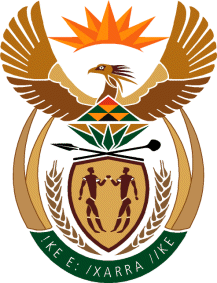 MINISTRY: PUBLIC SERVICE AND ADMINISTRATIONREPUBLIC OF SOUTH AFRICANATIONAL ASSEMBLYQUESTION FOR WRITTEN REPLY DATE:		3 NOVEMBER 2017QUESTION NO.: 	3503MS D VAN DER WALT (DA) TO ASK THE MINISTER OF PUBLIC SERVICE AND ADMINISTRATION:(1)	With reference to the reply to question 264 on 7 March 2017, how many (a) employees are currently on suspension pending disciplinary action in each (i) national and (ii) provincial department and (b) of the specified employees have been on suspension for (i) more than six months but less than one year, (ii) more than one year but less than two years and (iii) two years or more;(2)	what amount has been paid to each specified employee pending disciplinary action in each (a) national and (b) provincial department since 1 April 2017?																				NW3930EREPLY: Based on the first quarter information of 2017/18 Financial Year statistical reports received from Provinces and National Departments,There were:Eight (8) employees on precautionary suspension in National Departments; andOne hundred and sixty six (166) employees on precautionary suspension in Provincial Departments.Of the specified number of employees on suspension as per Reply 1:Forty five (45) were suspended for more than six months but less than one year;Eleven (11) were suspended for more than one year but less than two years; andThree (3) were suspended for two years or more.The total cost paid to employees pending disciplinary action:National Departments is R1 427 708.91; andR37 199 451.17 for Provincial Departments since 1 April 2017.END 